	Wann fällt ein schiefer Turm um?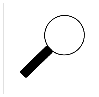 Du brauchst:1. Zeichne den Schwerpunkt auf einem Baustein ein.2. Befestige eine Nadel am Schwerpunkt. Hänge daran einen Faden mit einem kleinen Gewicht aus Knetmasse. So etwas nennt man Lot. Das Lot sollte bis fast zum Boden reichen.3. Kippe jetzt den Turm und erforsche, wann der Turm umfällt. Wo ist das Lot dann? Zeichne es ein.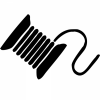 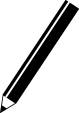 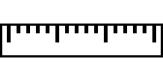 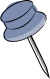 einen Bausteineinen FadenBleistift und Linealeine Nadelganz wenig Knetmasse